Kommunfullmäktige 20210121                           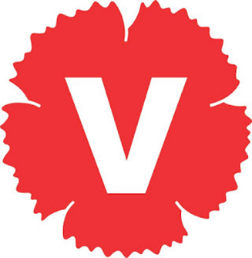 Motion: vad kostar vårdmarknaden-ekonomisk, demokratiskt?Enligt Kommunallagens 2 § ska kommuner sköta sina egna angelägenheter på demokratins grund. I Karlstad har denna viktiga paragraf under de senaste tjugo åren urholkats och kommer att urholkas ytterligare i och med att de borgerliga partierna, miljöpartiet och sverigedemokraterna överlåter driften för vårdboenden i bland annat Väse till en privat vårdgivare. Enligt tidningsuppgifter har ordföranden i Vård- och omsorgsnämnden sagt att anledningen till att privatisera vårdboenden är att kostnaderna minskar med 500 000 kr.Redan idag har vårdbolaget Vardaga hand om driften av de särskilda boendena Åsbacka i Molkom och Sveagatan på Herrhagen i Karlstad. Vårdbolaget Vardaga har en omsättning på 2 miljarder kr och är ett dotterbolag till riskkapitalbolaget Ambea med 26 000 anställda. Den andra stora aktören på vårdmarknaden i Karlstad är Attendo med drygt 25 000 anställda. Dessa två aktörer är så kapitalstarka att de kan påverka Karlstads kommuns egen fortsatta planering av äldreomsorgen.För att dessa privata vårdbolag ska kunna tjäna pengar på omsorgen om de äldre i Karlstad har Karlstads kommun byggt upp en vårdmarknad. Inom Vård- och omsorgsförvaltningen har en speciell beställarenhet skapats som sköter upphandling och avtal. Till detta kommer marknadsföring och andra administrativa tjänster. Pengar som skulle kunna ha använts till den direkta omsorgen om de äldre i Karlstads kommun.Förslag:Att kommunstyrelse får i uppdrag att utreda de årliga kommunala kostnaderna för hantering (upphandling, avtal etc) av de privata vårdgivarna de senaste fem åren i Karlstads kommun.För Vänsterpartiet:Björn Molin, Håkan Olsson, Johanna Sköld, Anders Hammarström, Parvane Assadbegli